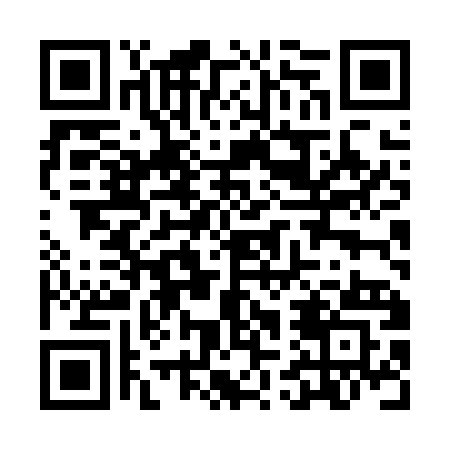 Prayer times for Alt Steinhorst, GermanyWed 1 May 2024 - Fri 31 May 2024High Latitude Method: Angle Based RulePrayer Calculation Method: Muslim World LeagueAsar Calculation Method: ShafiPrayer times provided by https://www.salahtimes.comDateDayFajrSunriseDhuhrAsrMaghribIsha1Wed2:535:321:075:138:4311:132Thu2:535:301:075:138:4511:143Fri2:525:281:075:148:4711:144Sat2:515:261:075:158:4811:155Sun2:505:241:075:168:5011:166Mon2:495:221:075:168:5211:177Tue2:485:201:075:178:5411:178Wed2:485:181:075:188:5611:189Thu2:475:161:065:198:5711:1910Fri2:465:151:065:198:5911:2011Sat2:455:131:065:209:0111:2012Sun2:445:111:065:219:0311:2113Mon2:445:091:065:219:0411:2214Tue2:435:071:065:229:0611:2315Wed2:425:061:065:239:0811:2316Thu2:425:041:065:239:1011:2417Fri2:415:031:065:249:1111:2518Sat2:415:011:075:259:1311:2519Sun2:404:591:075:259:1411:2620Mon2:394:581:075:269:1611:2721Tue2:394:571:075:279:1811:2822Wed2:384:551:075:279:1911:2823Thu2:384:541:075:289:2111:2924Fri2:374:521:075:299:2211:3025Sat2:374:511:075:299:2411:3026Sun2:364:501:075:309:2511:3127Mon2:364:491:075:309:2611:3228Tue2:364:481:075:319:2811:3229Wed2:354:461:085:319:2911:3330Thu2:354:451:085:329:3011:3431Fri2:354:441:085:329:3211:34